УКРАЇНАПОЧАЇВСЬКА  МІСЬКА  РАДАВИКОНАВЧИЙ КОМІТЕТР І Ш Е Н Н ЯВід «» липня 2018 року								ПРОЕКТПро взяття гр. Будняк В.М.на облік по виділенню вільнихземельних ділянок під індивідуальнежитлове будівництво	Керуючись Законом України «Про місцеве самоврядування в Україні», Земельним Кодексом України та розглянувши заяву жителя Кременецького району  с. Устечко, вул. Фермерська, 77, гр. Будняка Віталія Миколайовича, виконавчий комітет міської радиВ И Р І Ш И В :Взяти гр. Будняка Віталія Миколайовича на облік по виділенню вільних земельних ділянок під індивідуальне житлове будівництво на території м. Почаїв.Включити гр. Будняка Віталія Миколайовича до загальноміського списку по виділенню вільних земельних ділянок під індивідуальне житлове будівництво на території м. Почаїв.Контроль за виконанням даного рішення покласти на спеціаліста земельного відділу.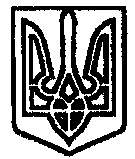 